HUMAN FACTORS IN PATIENT SAFETYProfessional Interactions programme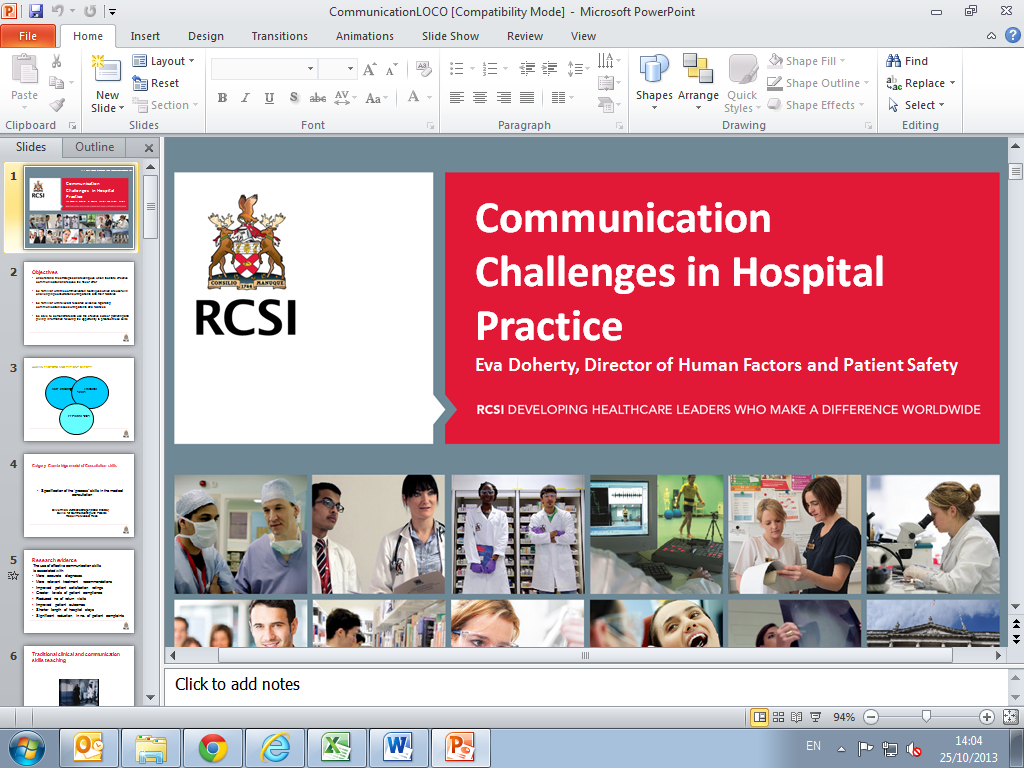 Date: 				2016/2017Class: 				ST 1, Module 3
Faculty:                                	Eva Doherty				Dara O’Keeffe				Angela O’Dea          			9.30am	Introduction, Course Objectives 			9.45am 	Group discussion and feedback re: conflicts in the workplace  10.00am	Communication drawing exercise and manipulation tricks11.00              Coffee Break11.20             Indian talking stick exercise and demonstration  11.45am  	Bullying and Assertiveness 1.00pm	Lunch  2.00pm           Four rotating stations 30 mins each                        Handover discussion		Sim case		Colleague conflict: open theatre                        Colleague conflict: chaperone4.30pm 	Plenary & Close						       